На современном этапе развития дошкольного образования перед педагогами стоит задача поиска новых эффективных технологий для работы с детьми с тяжелыми нарушениями речи, позволяющих в полной мере оптимизировать образовательный процесс.Речевое развитие является одним из главных компонентов и показателей общего развития ребенка. 	Речевое развитие включает владение речью как средством общения и культуры; обогащения активного словаря; развитие связной, грамматически правильной речи; развитие речевого творчества; развитие интонационной и звуковой культуры речи, фонематического слуха;  знакомство с книжной культурой, детской литературой, понимание на слух текстов разнообразных литературных жанров; формирование звуковой аналитико-синтетической активности как предпосылки обучения грамоте. Создание условий для формирования правильной речи детей является одним из основных задач дошкольного образования.Эффективным развивающим и коррекционным средством в работе с детьми, имеющими речевые нарушения, в том числе и тяжелые, является театрализованная деятельность.  Анализ литературы и передового педагогического опыта показал, что  на данный момент нет разработанной, готовой целостной системы работы по использованию элементов театрализованной деятельности в работе по коррекции речевых нарушений у детей.  	Мы считаем, что театрализованная деятельность и в том числе работа над постановкой спектакля является эффективным развивающим и коррекционным средством в работе с детьми, имеющими речевые нарушения.  Эмоциональный подъём, свойственный обыгрыванию действий способствует развитию элементов речевого общения: мимики, пантомимики, интонационной выразительности, модуляции голоса, позволяет формировать опыт социального поведения, симулирует активную выразительную речь. Участие детей в постановке спектакля - это создание условий для развития диалогической и монологической речи, развития логики изложения и правильного структурного оформления, обогащения словаря детей.В своей практике мы используем как готовые художественные произведения детских писателей, так и разрабатываем на их основе сценарии своих спектаклей. Преемственность между специалистами дошкольного учреждения (ПДО по театрализованной деятельности, учителя-логопеда, музыкального руководителя) позволяет комплексно решать задачи всех образовательных областей, обогащая тем самым спектакль художественностью и музыкальностью. В сценарий спектаклей включены игровые упражнения  на автоматизацию уже поставленных звуков, на совершенствование  слоговой  структуры слов, связных высказываний.Разработанный сценарий может быть использован  учителями-логопедами и воспитателями логопедических групп, педагогами дополнительного образования, музыкальными руководителями, работающими с детьми ОВЗ  с целью коррекции речевых нарушений у детей с тяжелыми нарушениями речи  посредством использования элементов театрализованной деятельности.Муниципальное бюджетное дошкольное образовательное учреждение    Центр развития ребенка – детский сад №3                                                                          ЗАТО г. Радужный Владимирская областьМуниципальное бюджетное образовательное учреждение дополнительного образования Центр внешкольной работы «Лад»                                                ЗАТО г. Радужный Владимирская областьСценарий спектакля«Чтоб друзей защищать,Тигренок должен зарычать»(для детей с тяжелыми нарушениями речи)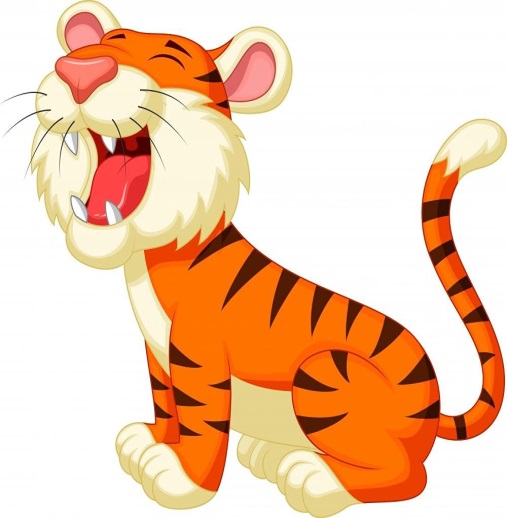 Учитель-логопед Мамаева М А.Педагог дополнительного образования                                                                                  по театрализованной деятельности                                                                                    Акимова Т.И.Музыкальный руководитель Григорьева Е.И.2022 г.Сценарий спектакля  «Чтоб друзей защищать,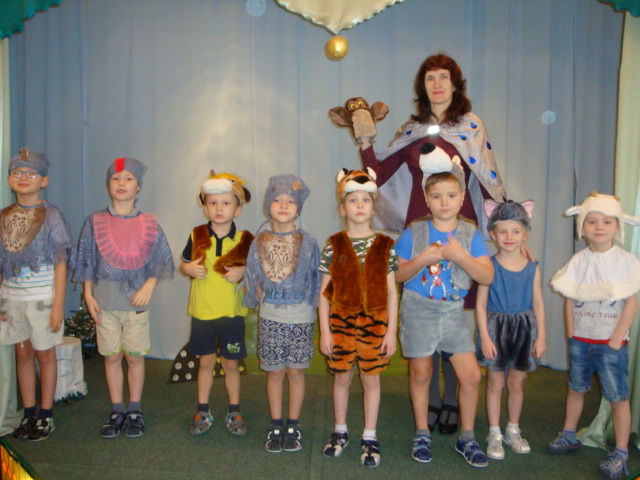 Тигренок должен зарычать»  - разработан для детей с тяжелыми нарушениями речи группы компенсирующей направленности. Действие IКартина 1 Звучит веселая музыка: И.Гайдн « Детская симфония» 1 часть (оркестр)
Ведущий: Жил был Тигренок, и были у него друзья. Хотите с ними познакомиться? (ответы детей)Герои появляются из-за кулис, четко проговаривая чистоговорки:Котенок: Го-ко-го-ко -  котенок любит молоко. Мяу, мяу!
Щенок:  Ог-ок-ог-ок - грызет косточку щенок. Гав, гав!
Теленок:  Ол-ал-ол-ал – теленок травку пожевал. Му-му!
Козленок: Зай-сой-зай-сой – бежит козленок за козой. Ме-е-е!
Мышонок: Ыр-ир-ыр-ир – мышонок обожает сыр. Пи-пи-пи!
Ведущий: Тигренок, ты почему молчишь? А-а! Ведь тигрята рычат, а наш Тигренок не может произносить звук [р], значит, не может и рычать.
Звучит музыка Тигренка, появляется Тигренок.
Тигренок: Ну и что, ну и подумаешь! Не нужен мне этот звук, я и без него обойдусь!
Ведущий: Но ведь можно научиться произносить звук [р].
Тигренок: А что нужно делать?
Ведущий: Ребята, подскажите Тигренку, что нужно для этого делать.
Дети отвечают.
Тигренок: Нет, нет, нет! Много заниматься я не хочу, обойдусь без этого звука, и так буду неплохо жить!
Ведущий: Ну, посмотрим, что из этого выйдет.Звучит музыка И.Гайдна, появляется Котенок.
Котенок: Привет, Тигренок!
Тигренок: Ага, Котенок!
Котенок: Тигренок, слушай, как я весело умею мяукать. Мяу, мяу! А ты как рычишь?
Тигренок: А я лучше тоже буду мяукать. Мяу-мяу!
Котенок: Здорово!
Тигренок: Ага!
Звучит музыка И.Гайдна, появляется Щенок.
Щенок: Я слышал, вы мяукаете? Привет, друзья!
Котенок: Привет, Щенок.
Тигренок: Ага, Щенок.
Котенок: Слышал, как мы весело мяукаем?
Щенок:  А я буду лаять! Гав-гав! Тигренок, а ты рычи!
Тигренок: Нет, я лучше тоже буду лаять. Гав! Гав!Звучит музыка И.Гайдна, появляется Мышонок.
Мышонок: Ой, что вы здесь делаете?
Щенок: Мы весело лаем!
Котенок:  И мяукаем!
Мышонок: А я буду весело пищать. Пи-пи-пи! А ты, Тигренок, рычи!
Тигренок: Нет, я лучше тоже буду пищать. Пи-пи-пи!
Звучит музыка И.Гайдна, появляется Теленок.
Теленок: Как у вас весело! А можно я буду мычать? Му-у-у! Тигренок, а ты рычи!
Тигренок: Нет, я лучше тоже буду мычать! Му-у-у!
Звучит музыка И.Гайдна, появляется Ягненок.
Козленок: Всем привет! Вы чего тут собрались?
Тигренок: Мы веселимся.
Козленок:  А это кто такие? (Показывает на детей.) Они тоже веселятся?
Котенок:  Это ребята, они тоже могут так весело кричать. Ребята, давайте вместе со мной. Мяу! Мяу! (Дети повторяют.)
Щенок: А теперь со мной. Гав! Гав! (Дети повторяют.)
Мышонок: А теперь, как я. Пи-пи-пи!( Дети повторяют.)
Теленок: А теперь, как я. Му-у! Му-у! (Дети повторяют).
Козленок: А как я, можете? Ме-е-е! Тигренок, а ты научи ребят рычать!
Тигренок: А я не хочу. Лучше я тоже буду мекать. Ме-е-е!
Слышен вой. Звучит музыка И.Гайдна, появляется Волк.
Волк: Это кто меня потревожил?! Что за козлятки-телятки? Вкусненькие, жирненькие, вот я пообедаю сейчас!
Теленок: Тигренок, только тебя он испугается, а ну-ка, зарычи на него, зарычи!
Тигренок: (тихо). А я не умею… (Плачет.)
Все: Эх, ты! (Разбегаются.)
Волк: (злобно). Ух, разбежались! Ну да ладно, в следующий раз попадутся. А ты, Котенок, чего разнылся?
Тигренок: Я не Котенок.
Волк:  Раз мяукаешь, значит, Котенок.
Тигренок: Ну, погоди, ты еще узнаешь, кто я на самом деле. Я выучу этот звук! Обязательно выучу!Картина 2
Ведущий:  Ну что, Тигренок, говорили мы с ребятами тебе, что лучше научиться рычать. Что же ты теперь будешь делать?
Тигренок: Не знаю, все от меня убежали. (Плачет.) Помогите мне научиться рычать, пожалуйста!
Ведущий:  Хорошо, Тигренок, тебе нужен логопед.
Тигренок: А кто это - логопед?
Ведущий:  Это тот, кто помогает научиться произносить правильно звуки и вообще красиво говорить. В нашей сказке логопед - мудрый Филин. Мудрый Филин! Вы можете нам помочь?Звучит музыка И.Гайдна, появляется Филин.
Филин: Что случилось? Кому нужна помощь?
Ведущий: Вот Тигренок очень хочет научиться произносить звук [р].
Тигренок: Очень-очень, пожалуйста!
Филин:  Я могу помочь тебе, Тигренок. Но для этого нужно стараться и много заниматься.
Тигренок: Я готов!
Филин: Во-первых, нужно будет каждый день делать гимнастику для язычка.
Тигренок: Как это?
Филин:  Сейчас мы вот с этими ребятами (показывает на зрителей) тебе все покажем. Поможете, ребята, показать Тигренку, как надо делать гимнастику для язычка. Тебе нужны упражнения «Качели», «Часики», «Чашечка» и еще много других. Нищева Н.В. Веселая артикуляционная гимнастика.-СПБ.:ООО «ИЗДАТЕЛЬСТВО «ДЕТСТВО-ПРЕСС»,2018.-32с.
Дети выполняют упражнения, под рус. нар. мелодию:- «Качели». Улыбнуться, открыть рот. На счет «раз-два» - поочередно опускать язык к подбородку и поднимать к кончику носа. Рус. нар. мелодия «Ах, вы сени»;«Часики». Улыбнуться, открыть рот. Кончик языка переводить на счет «раз-два» из одного уголка рта в другой. Рус. нар. мелодия «Как у наших у ворот»;«Чашечка». Улыбнуться, открыть рот. Положить широкий язык на нижнюю губу, боковые края языка загнуть в форме чашечки. Удерживать на счет до пяти. Рус. нар. мелодия «Светит месяц»;«Маляр». Улыбнуться, открыть рот. Широким кончиком языка погладить нёбо от зубов к горлу. Рус. нар. мелодия «Калинка».Тигренок: Я каждый день буду делать такую гимнастику.
Филин:  Еще тебе придется делать гимнастику для пальчиков на твоих лапках. Удивительно, но такие упражнения тоже помогут тебе научиться рычать.
Тигренок: А дети покажут мне их?
Филин:  Ребята, поможете нам, что нужно делать?Дети выполняют упражнения под рус. нар. мелодию«Колечки». Поочередно соединять с большим пальцем указательный, средний, безымянный и мизинец. Рус. нар. мелодия «Ах, ты береза»;«Цепочки». Поочередно соединять согнутые пальцы. Рус. нар. мелодия  «Из под дуба»;«Замочек». Соединять пальцы обеих рук в замочек. Рус. нар. мелодия «Полянка»;«Клубочки». Крутить кулачками один вокруг другого. Рус. нар. песня «Я на горку шла».Артемова Л.В. «Театрализованные игры в детском саду». – М., 2006Филин: (Тигренку). Таких упражнений тоже очень много.
Тигренок: Учитель Филин, я буду заниматься каждый день, обещаю!Действие IIКартина 1
Ведущий: Каждый день Тигренок встречался с Филином и упорно занимался. Прошло уже много времени, Тигренок очень старался, но рычать пока не мог.
Звучит музыка И.Гайдна, на полянке сидит Тигренок, к нему выбегают Щенок и Котенок.
Щенок:  Тигренок, пойдем со зверятами играть.
Тигренок: Мне нужно заниматься, я жду учителя Филина.
Котенок:  Ну, как хочешь! (Машет лапкой и убегает.)Звучит музыка И.Гайдна, прилетает мудрый Филин, за елкой появляется Волк и начинает подслушивать.
Филин:  Ты отлично занимаешься, Тигренок. Очень скоро ты начнешь рычать. Я принес тебе книгу «Домашний логопед», там много стихов и скороговорок. Если ты еще и дома будешь заниматься по этой книге, то обязательно зарычишь.
Тигренок: Спасибо, учитель Филин. Я выполню все задания в этой книге.
Филин: Успехов тебе. (Машет крыльями, улетает.)
Звучит музыка, Тигренок с книгой убегает.
Волк: (вполголоса). Никогда ты не зарычишь. Уж я постараюсь! Нужно украсть эту книгу. (Воет и убегает.)Картина2
Звучит  веселая музыка, зверята на полянке играют в мяч.
Появляется Тигренок. Волк из-за елки подставляет ему подножку. Тигренок запинается, падает, Волк хватает книгу.
Волк: Ваш Тигренок никогда не научится рычать и останется котенком. А вас всех я завтра же съем. (Сбегает с книгой и радостно воет.)
Звери испуганы, Тигренок плачет.
Тигренок: Мне осталось чуть-чуть. Учитель Филин сказал, что звук вот-вот появится, но мне нужна эта книга, чтобы заниматься дома.
Щенок: (смело). Друзья, мы не должны бояться Волка. Нужно помочь Тигренку и вернуть книгу.
Козленок:  Но мы не знаем, где ее искать.
Звучит музыка И.Гайдна, влетает Сорока.
Сорока:   Тррр-трр!  Я знаю, я знаю! Я видела, что Волк с книгой побежал в лес. Бегите за мной, я покажу вам дорогу.
Котенок:  Спасибо тебе, Сорока! Бежим, друзья! 
                                                  Действие IIIКартина 1
Звучит музыка И.Гайдна, зверята бегут за Сорокой в лес. Навстречу выходит Медведь. Медведь: Кто это тут шумит? Кто мне спать мешает? И что вы делаете в нашем лесу?
Теленок: Мы ищем книгу. Вот ему-у-у.
Козленок: Ее украл Волк.
Медведь: Видел, видел…  Пробегал тут Серый с книжкой. А зачем вам эта книжка-то нужна? (Зверята рассказывают Медведю о своей беде) Да! Надо помочь! Бегите в ту сторону. Там под елкой храпит ваш Волк. 
Тигренок: Спасибо тебе, Мишенька-Медведь.  Спасибо, Сорока, что проводила нас! До свидания!Звучит музыка, зверята бегут дальше. Под елкой спит Волк с книгой. Зверята крадутся, Теленок чихает, Волк просыпается.
Волк: Ах, это вы? Сами ко мне на ужин пожаловали!
Тигренок: (выступает вперед, защищая всех). Выходи на бой, злой Волк!
Идет бой. Тигренок рычит, отрывает Волку хвост.
Теленок: Мне показалось, или ты, правда, рычал?
Щенок: Он рычал! Он рычал!
Тигренок: (шепотом). Не может быть… (Кричит.) Где моя книга?! (Хватает книгу, открывает, читает скороговорки с [р].) Урра! Я научился рычать! Теперь, друзья, вам нечего бояться, я всегда буду вас защищать!
Все вместе: Чтоб друзей защищать,                       Тигренок должен зарычать!И теперь он научился рычать! Ура!Тигренок: Научился я рычать!                    Выходите танцевать!Коммуникативный «Танец дружбы»Список литературыАлексеева М.М. Яшина В.И. Речевое развитие дошкольников. – М.: Академия, 2000. – 159 с.Артемова Л.В. «Театрализованные игры в детском саду». – М., 2006Голубева Г.Г. Коррекция нарушений фонетической стороны речи у дошкольников: Методическое пособие. - СПб.: Издательство РГПУ им. А. И. Герцена: Союз, 2000 Арушанова А.Г. Речь и речевое общение детей: Книга для воспитателей детского сада. — М.: Мозаика-Синтез, 2000. — 272 с.Белоус Е. Развитие речи и фонематического слуха в театрально-игровой деятельности // Дошкольное воспитание. – 2009. - №7. – С. 66-70.Ветчинкина Т. Игровая деятельность как средство коррекции речевых нарушений у дошкольника // Учитель. – 2009. - №3. – С. 14-15.Нищева Н.В. Веселая артикуляционная гимнастика.-СПБ.:      ООО «ИЗДАТЕЛЬСТВО «ДЕТСТВО-ПРЕСС»,2018.-32с.По материалам А. Щиновой http://www.maam.ru/detskijsad/Приказ Министерства образования и науки Российской Федерации (Минобрнауки России) от 17 октября 2013 г. N 1155 г. Москва "Об утверждении федерального государственного образовательного стандарта дошкольного образования"